от 27  февраля . № 54 О внесении изменений в административный регламент  по предоставлению государственной  услуги «Предоставление информации, прием документов органом опеки и попечительства от лиц, желающих установить опеку (попечительство) или патронат над малолетними и несовершеннолетними гражданами, устройство в приемную семью»,  утвержденный постановлением администрации Куженерского муниципального района от 13 августа 2015 года №246В соответствии с Постановлением Правительства Российской Федерации от 30.12.2017 года № 1716 «О внесении изменений в некоторые акты Правительства Российской Федерации по вопросам устройства детей-сирот и детей, оставшихся без попечения родителей, на воспитание в семьи», Администрация Куженерского муниципального районап о с т а н о в л я е т: 	1. Внести изменения в административный регламент по предоставлению государственной услуги «Предоставление информации, прием документов органом опеки и попечительства от лиц, желающих установить опеку (попечительство) или патронат над малолетними и несовершеннолетними гражданами, устройство в приемную семью»,  утвержденный	 постановление администрации Куженерского муниципального района от 13 августа 2015 года №246, следующие изменения:а) пункт 2.6.2. изложить в новой редакции:«2.6.2 Гражданин, выразивший желание стать опекуном, подает в Отдел образовании и по делам молодежи по месту своего жительства заявление с просьбой о назначении его опекуном (далее - заявление), в котором указываются:- фамилия, имя, отчество (при наличии) гражданина, выразившего желание стать опекуном;- сведения о документах, удостоверяющих личность гражданина, выразившего желание стать опекуном;- сведения о гражданах, зарегистрированных по месту жительства гражданина, выразившего желание стать опекуном;- сведения, подтверждающие отсутствие у гражданина обстоятельств, указанных в абзацах третьем и четвертом пункта 1 статьи 146 Семейного кодекса Российской Федерации;- сведения о получаемой пенсии, ее виде и размере (для лиц, основным источником доходов которых являются страховое обеспечение по обязательному пенсионному страхованию или иные пенсионные выплаты).Гражданин, выразивший желание стать опекуном, подтверждает своей подписью с проставлением даты подачи заявления указанные в нем сведения, а также осведомленность об ответственности за представление недостоверной либо искаженной информации в соответствии с законодательством Российской Федерации.К заявлению прилагаются следующие документы:- краткая автобиография гражданина, выразившего желание стать опекуном;- справка с места работы лица, выразившего желание стать опекуном, с указанием должности и размера средней заработной платы за последние 12 месяцев и (или) иной документ, подтверждающий доход указанного лица, или справка с места работы супруга (супруги) лица, выразившего желание стать опекуном, с указанием должности и размера средней заработной платы за последние 12 месяцев и (или) иной документ, подтверждающий доход супруга (супруги) указанного лица;-заключение о результатах медицинского освидетельствования граждан, намеревающихся усыновить (удочерить), взять под опеку (попечительство), в приемную или патронатную семью детей-сирот и детей, оставшихся без попечения родителей, оформленное в порядке, установленном Министерством здравоохранения Российской Федерации;-копия свидетельства о браке (если гражданин, выразивший желание стать опекуном, состоит в браке);-письменное согласие совершеннолетних членов семьи с учетом мнения детей, достигших 10-летнего возраста, проживающих совместно с гражданином, выразившим желание стать опекуном, на прием ребенка (детей) в семью;- копия свидетельства о прохождении подготовки лиц, желающих принять на воспитание в свою семью ребенка, оставшегося без попечения родителей, на территории Российской Федерации в порядке, установленном пунктом 6 статьи 127 Семейного кодекса Российской Федерации (за исключением близких родственников ребенка, а также лиц, которые являются или являлись усыновителями и в отношении которых усыновление не было отменено, и лиц, которые являются или являлись опекунами (попечителями) детей и которые не были отстранены от исполнения возложенных на них обязанностей). Форма указанного свидетельства утверждается Министерством образования и науки Российской Федерации.Документы, указанные в абзаце десятом настоящего пункта, действительны в течение года со дня выдачи, документы, указанные в абзаце одиннадцатом настоящего пункта, действительны в течение 6 месяцев со дня выдачи.Гражданин, выразивший желание стать опекуном и имеющий заключение о возможности быть усыновителем, выданное в порядке, установленном Правилами передачи детей на усыновление (удочерение) и осуществления контроля за условиями их жизни и воспитания в семьях усыновителей на территории Российской Федерации, утвержденными постановлением Правительства Российской Федерации от 29 марта . № 275, в случае отсутствия у него обстоятельств, указанных в пункте 1 статьи 127 Семейного кодекса Российской Федерации, для решения вопроса о назначении его опекуном представляет в Отдел образовании и по делам молодежи указанное заключение, заявление и документ, предусмотренный абзацем тринадцатым пункта 2.6.2. настоящего Административного регламента.Заявление и прилагаемые к нему документы могут быть поданы гражданином в орган опеки и попечительства лично либо с использованием федеральной государственной информационной системы "Единый портал государственных и муниципальных услуг (функций)", регионального портала государственных и муниципальных услуг (функций) или официального сайта органа опеки и попечительства в информационно-телекоммуникационной сети "Интернет" или через должностных лиц многофункциональных центров предоставления государственных и муниципальных услуг, с которыми у Отдела образования и по делам молодежи заключены соглашения о взаимодействии.В случае личного обращения в Отдел образования и по делам молодежи гражданин при подаче заявления должен предъявить паспорт или иной документ, удостоверяющий его личность.Отдел образования и по делам молодежи в течение 2 рабочих дней со дня подачи заявления запрашивает у соответствующих уполномоченных органов подтверждение сведений, указанных в заявлении в соответствии с абзацами четвертым - шестым пункта 2.6.2. настоящего Административного регламента.Межведомственный запрос направляется в форме электронного документа с использованием единой системы межведомственного электронного взаимодействия и подключаемых к ней региональных систем межведомственного электронного взаимодействия.В случае если гражданином не были представлены копии документов, указанных в абзацах двенадцатом и четырнадцатом пункта 2.6.2. настоящего Административного регламента, Отдел образования и по делам молодежи изготавливает копии указанных документов самостоятельно (при наличии представленных гражданином оригиналов этих документов).»;б) абзац 2 пункта 3.1.3. изложить в новой редакции:«В целях назначения опекуном ребенка гражданина, выразившего желание стать опекуном, или постановки его на учет в качестве гражданина, выразившего желание стать опекуном, отдел образования и по делам молодежи в течение 3 рабочих дней со дня подтверждения соответствующими уполномоченными органами сведений, предусмотренных пунктом 2.6.2 настоящих Правил, проводит обследование условий его жизни, в ходе которого определяется отсутствие установленных Гражданским кодексом Российской Федерации и Семейным кодексом Российской Федерации обстоятельств, препятствующих назначению его опекуном.»;в)  пункт 3.1.4. изложить в следующей редакции:«3.1.4. Отдел образования и по делам молодежи в течение 10 рабочих дней со дня подтверждения соответствующими уполномоченными органами сведений, предусмотренных пунктом 2.6.2. настоящего Административного регламента, на основании указанных сведений, документов, приложенных гражданами к заявлению, и акта обследования принимает решение о назначении опекуна (решение о возможности гражданина быть опекуном, которое является основанием для постановки его на учет в качестве гражданина, выразившего желание стать опекуном) либо решение об отказе в назначении опекуна (о невозможности гражданина быть опекуном) с указанием причин отказа.».2. Настоящее постановление обнародовать и разместить на официальном сайте Администрации Куженерского муниципального района в информационно-телекоммуникационной сети «Интернет».Настоящее постановление вступает в силу после его обнародования.4. Контроль за исполнением настоящего постановления возложить на заместителя главы Администрации Куженерского муниципального района по социальным вопросам  Желонкину Н.Н.Глава администрации         Куженерскогомуниципального района:				                 	С.И. МихеевКУЖЕНЕРМУНИЦИПАЛЬНЫЙ РАЙОНЫНАДМИНИСТРАЦИЙЖЕ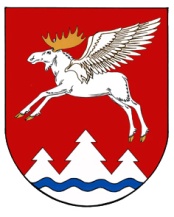 АДМИНИСТРАЦИЯКУЖЕНЕРСКОГО МУНИЦИПАЛЬНОГО РАЙОНАПУНЧАЛПОСТАНОВЛЕНИЕ